  wzór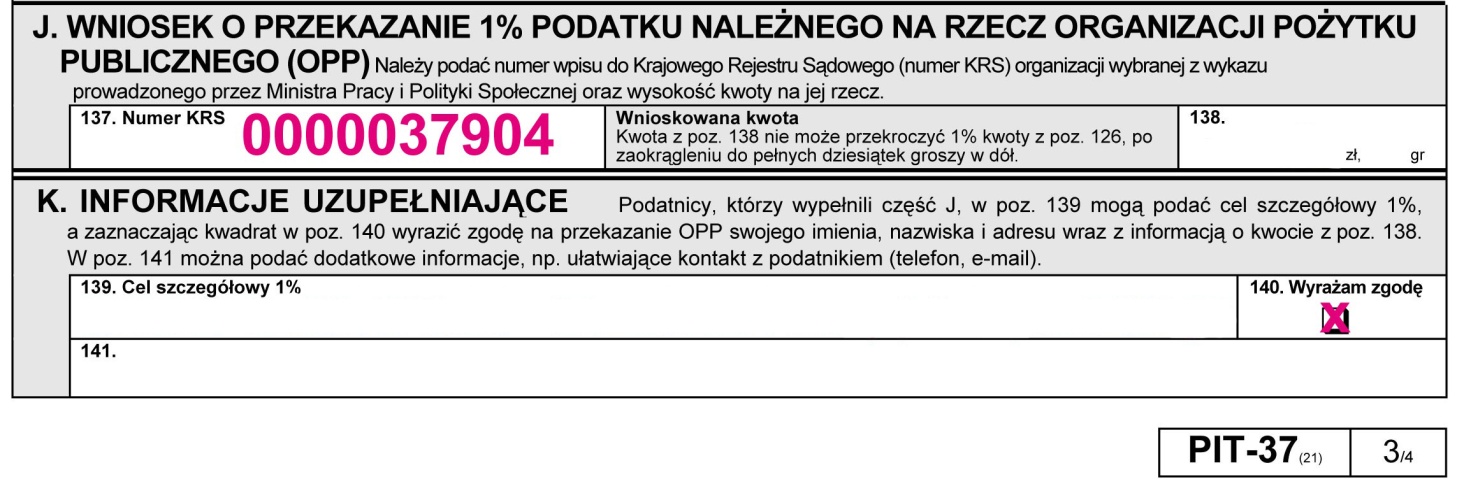 Przekaż 1% podatku na pomoc dla .....W tym celu wystarczy w deklaracji podatkowej za 2015 r. wpisać:KRS 0000037904 w rubryce „Informacje uzupełniające - cel szczegółowy 1%”: numer członkowski, nazwisko i imię podopiecznegoSzanowni Darczyńcy, prosimy o wyrażenie zgody w formularzu PIT na przekazanie swoich danych organizacji pożytku publicznego.